APPLIED MECHANICS DEPARTMENT 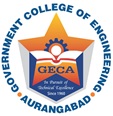 GOVT.  OF ,  Station Road, Osmanpura, AURANGABAD - 431 005 (M.S.)“In Pursuit of Global Competitiveness”: (0240) 2332635, 2358333,                                                  Fax: (0240) 2332835                                                                                                 Web: http://www.geca.ac.in No.GECA/AMD/PG-PT Admissions-2016/                                                        Date: 11/08/2016                                     FINAL NOTIFICATION Admission to First Year M.E. Part Time Program The date of submission of Applications in prescribed format  for admission to the M. E. Part Time Programme  in i) Civil-Soil Engineering ii) Production Engineering iii) Mechanical Engineering (Design)  and iv) Electrical Power System, for the academic year 2016-17 is extended up to  19th August, 2016.. The candidate must be a regular employee serving within 60 kms radius around Aurangabad and must have minimum 2 years of full time work experience after passing B.E. 	The additional details regarding eligibility criteria, rules and regulation, CET and application form etc are displayed on the institute’s website (http://www.geca.ac.in).  The said course will not be offered if less than 50% number of candidates i.e. 7 is available for a particular programme /discipline. In addition to above, all other conditions applied by DTE, Mumbai, shall be applicable.          								The duly filled application form along with DD , shall be submitted in Applied Mechanics Department, latest by 19th August, 2016 in working hours.      (Dr. R. S. Londhe)                                                                                ( Dr. P. S. Adwani )           Coordinator                                                                                             Principal M.E. (Part-Time) Admission-2016-17                                 Government College of Engineering, Government College of Engineering, Aurangabad                                     AurangabadM.E.  (Part Time) Admissions-2016-17Revised Schedule of Activities  Note: If all the seats are filled with GATE Candidates, a entrance test and oral examination will not be conducted.Dr. R. S. Londhe                                                                                   Coordinator                                                                                                  M.E. (Part-Time) Admission-2016-17                                 Government College of Engineering, AurangabadSr. No.DescriptionDateRemark1Notification of Admission 11th August, 2016In Sakal,  Lokmat ,news paper, Aurangabad Edition and institute web site: www.geca.ac2Submission of application form along with DD of Rs. 1000 for GATE-2014 qualified candidate and DD of Rs. 2000 for Non-GATE candidate 11-19th  August  2016Submit the application along with attested Xerox copies of relevant document in working days up to 5.00 pm in Applied Mechanics Department. 3Entrance test at institute level for Non-GATE Candidates only, if GATE candidates  are not available 22th August,2016 at 11.30 am to 12.30 pm in DH-III Applied Mechanics  DepartmentThe test is for Non-GATE candidates only.  The details of the test i.e. time , syllabus etc will be available on institute web site: www.geca.ac4Oral Examination at institute level for GATE & Non-GATE Candidate sonly. 22th  August,2016  1.30 pm onwards  in respective  department5Display of final provisional merit list of all eligible candidates 23th   August 2016 Respective  department and institute web site at 7 pm.6Compliances of queries/ doubt in the final provisional merit list 24th  August 2016 Up to 3.00pm in Applied Mechanics Deprtment 7Display of final provisional merit list of all eligible candidates including Non-GATE/Non- after the compliances. 24th  August 2016by 5.00 pm in the concerned department and on institute web site: www.geca.ac.in 8Reporting and Securing admission in person by paying the requisite fees, verification and submission of Original documents .25-26th   August 2016Computer Lab of Applied Mechanics 9Commencement of classes 29th    August 2016During 6.00pm to 10.00 pm. 